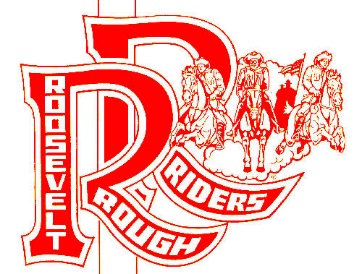 Roosevelt Astronomy/Meteorology Course Syllabus Instructor Information:Instructor: Brittany HamannEmail: Brittany.Hamann@k12.sd.us Web page: http://hamannsciencesite.weebly.com/ Instructor Availability:Teacher is available to meet with students between the times of 7:30 am and 4:00 pm M-F, as well as during 3th period prep and before or after school. If a different meeting time is needed, students are expected to schedule a time with the teacher.Course Description: Locate and name constellations and planets in the night sky; apply higher order thinking skills using charts and conditions to infer future and past events; make comparisons between the conditions on Earth and those on other planets; apply properties such as density, atomic structure, and phase changes in explaining conditions in stars and on other planets; identify major weather determining factors to make predictions; identify major weather patterns on earth’s surface; interpret weather data from official current charts; organize data, and place weather information on mapsCourse Policies and Student Expectations:Be..Respectful: Respect everyone and everything within the walls of the school. AT. ALL. TIMES.Reasonable: If we happen to disagree on something, please address the situation one-on-one with me at a time that does not interfere with the learning of others.Responsible: Bring your charged chromebook, assignments, notebook, folder and writing utensils to class every day. Be cautious during labs please!This course will follow all school policies found in the RHS 9-12 Student Handbook.Skill Checks & Test Retakes:Students will take skill checks roughly once a week to assess their understanding of material. The students can retake any skill check as many times desired and the highest grade achieved goes into the gradebook. If a student is not satisfied with a test score, they have the option to retake the test to earn back half points on those questions that were missed. However, in preparation of this retake, students must complete a “Request to Retest” contract and fulfill dedicated one-on-one time with me. The student must show proof of progress and preparation prior to the retake. I allow a test retake time limit of up to one week past the day they received their grade on the exam. Students may not retake any test if they have any missing assignments for that unit. Late Work:All students will submit course work when it is due unless other arrangements have been made with the instructor.  If an assignment is not turned in on time, I will still accept it late, however the student will be docked points. Students have until 1 week past a unit test to hand in that unit’s missing work. Extra Credit:
Students will receive a review guide a few days prior to each unit test. If the student completes all questions and hands in the review on or before the day of the exam, they will receive 3 points extra credit on the test itself. Not only does the review guide give you extra credit but also helps you prepare, which usually helps improve test scores! Please do not request extra credit if you have missing assignments in the gradebook.Cheating:There is zero tolerance for cheating. Cheating includes plagiarism.  The definition of plagiarism is: “the practice of taking someone else's work or ideas and passing them off as one's own.” Any student(s) caught cheating will receive no credit for the assignment/test, with the addition of administration attention and parent contact. Further cheating will result in administration attention and parental contact including removal from course.Textbooks and/or Primary Materials:Textbook: Discovery Online TextbookChromebook will be used on a daily basisWriting utensils (pencil and correcting pen)Notebook (for notes)FolderGrading Procedures:Grading Scale:
A = Excellent 93-100;B= Above Average 85-92;C= Average 76-84;D=Below Average 65-75;F = 64 – LowerSemester Concepts & Grading:Unit 1: StarsUnit 2: Galaxies and the UniverseUnit 3: Our Solar SystemUnit 4: The MoonUnit 5: Atmospheric Basics & MeteorologyUnit 6: Water in the AtmosphereUnit 7: The Nature of StormsSemester GradeQuarter 1 Grade = 42.5%Quarter 2 Grade = 42.5%Semester 1 Test = 15%Please remember,I am here for you. I am more than willing to do whatever it takes to make sure you are successful in my class. Please extend me the same trust, effort and respect I plan to give you. I believe in each and every one of you and I promise that you will succeed in Biology if you work hard and show good work ethic in my classroom. “When we try to pick out anything by itself, we find it hitched to everything else in the universe.”--John MuirPossible GradesAssessments (80% weighted)Practice (20% weighted)Semester Test